Center za samopomoč»Navodila za končnega uporabnika« - kratka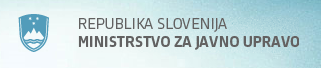 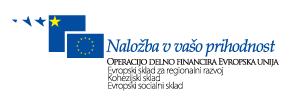 Verzija: 2.2Avtor: Nika Rebernik, Tomaž Pritržnik, Tadej SadarSkrbnik: Skrbništvo nad dokumentom in procesi, opredeljenimi v dokumentu, izvaja vodstvo Enotnega kontaktnega centra v Uradu za podporo uporabnikom v Direktoratu za informatiko, na Ministrstvu za javno upravo.Zgodovina sprememb:NamenNamen dokumenta je:olajšati delo z aplikacijo Maximo,prikaz prijave težave z IT opremo preko programske rešitve IBM Control Desk (Maximo) opisati postopek prijave težave za končnega uporabnikaIzrazi in definicije:Kazalo1	Prijava uporabnika v sistem Maximo	42	Prijavi težavo	53	Ogled storitvenih zahtevkov	74	Obveščanje o storitvenem zahtevku	8Prijava uporabnika v sistem MaximoUporabnik potrebuje delujoč spletni brskalnik MS Internet Explorer 7,8,9,10 ali vsaj Firefox 4 (ti so priporočeni brskalniki). V navigacijsko vrstico brskalnika vpišete povezavo do aplikacije, ter se v prijavnem oknu prijavite v spletno aplikacijo s svojim uporabniški imenom in geslom.Povezava do aplikacije: https://podpora.sigov.si/maximo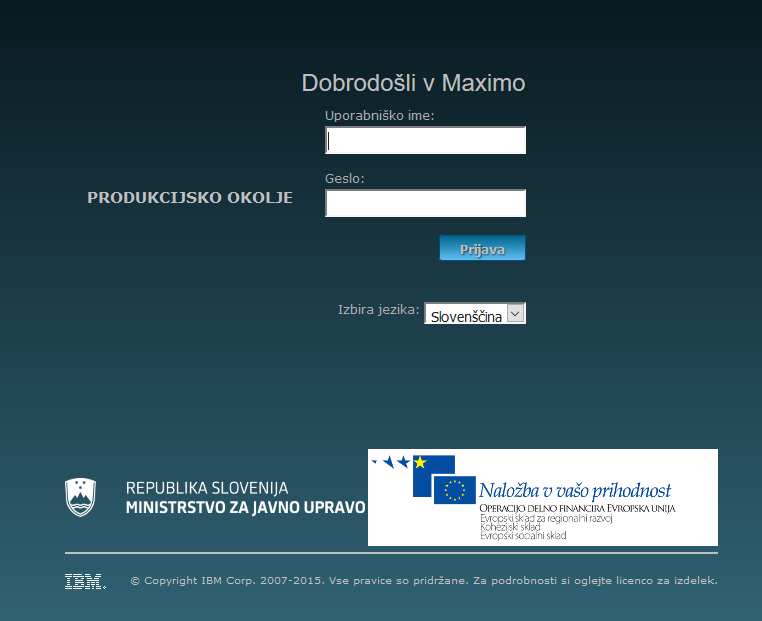 Opomba:  Pri delu z aplikacijo, uporabljamo izključno navigacijske gumbe MAXIMO aplikacije, gumbov Internet explorerja oz. Firefoxa Naprej/Nazaj ne uporabljamo, saj niso del aplikacije!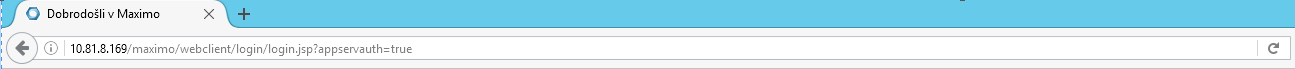 Prijavi težavoTežavo uporabnik lahko prijavi na naslednja načina:Z izbiro ikone, ki je označena na osnovnem oknu.Z izbiro bližnjice »Prijavi težavo«, kot je označeno.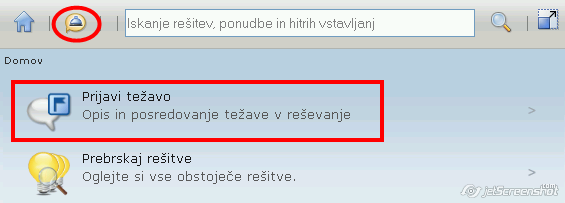 Odpre se nova maska »Prijavi težavo«, kamor uporabnik podrobno opiše svojo težavo. 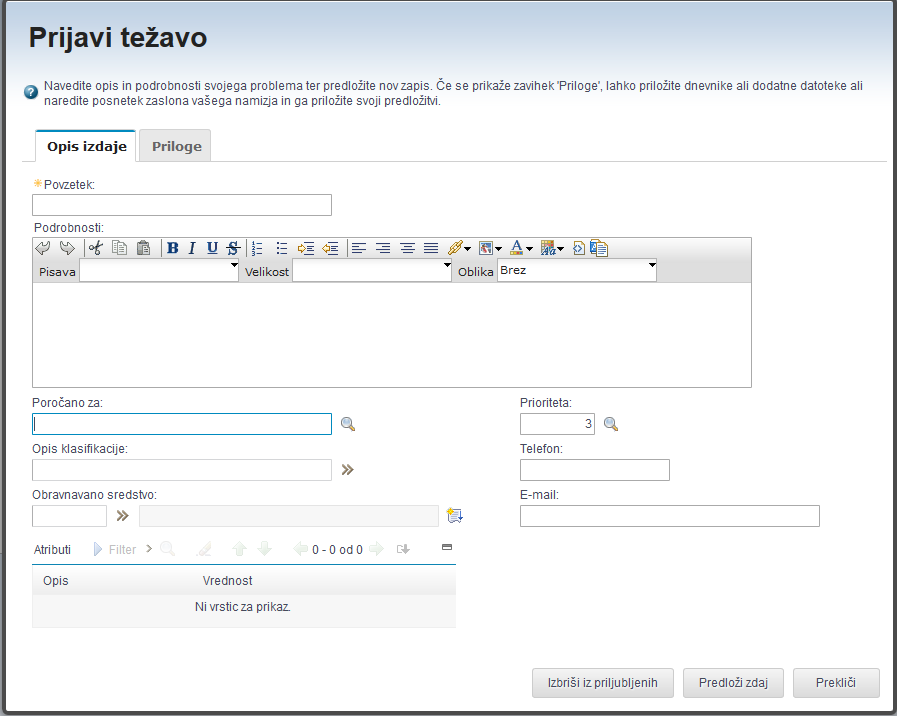 Izpolniti je potrebno sledeča polja:Obvezno Povzetek: Kratek opis težave.Podrobnosti: Podroben opis težave.Opis klasifikacije: Z izbiro puščice poleg okna »Opis klasifikacije« se odpre spustni meni, kjer se izbere opcijo »Klasificiraj«. Obravnavano sredstvo: Z izbiro puščice poleg okna ¨«Obravnavano sredstvo« se odpre spustni meni, kjer izberete opcijo »Izberi vrednost«. Prikažejo se sredstva, za katere ste zadolženi. V kolikor temu ni tako, pomeni, da razporeditev sredstev po zadolženem, na vaši lokaciji še ni urejena. Zato inventrano in serijsko številko  ter opis tza kkašno sredstvo gre vpišita v polje Podrobnosti.Prioriteta: Vnese se prioriteto ali pa se jo izbere iz seznama, ki se ga odpre s pritiskom na gumb 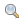 V primeru prijave kritične težave, kar pomeni, da je zahtevek Prioritete 1, se poleg prijave v Maximo aplikacijo pokliče tudi na telefonsko številko Enotnega kontaktnega centra (EKC) (01 478 8778). Prioriteta 1 nastopi v primeru:Sistem ne deluje v celotiSistem, ki je namenjen poslovanju s strankami ne deluje (npr. okenca na šalterjih upravnih enot,…)Težava pri VIP osebi (minister, državni sekretar, generalni sekretar, generalni direktorji). Ob prijavi napake se v zahtevek ali pri klicu sporoči, pri kateri VIP osebi je težava.Priloge: Priloži se dodatne datoteke z opisom težave ali pa se naredi posnetek uporabnikovega zaslona in se ga predloži prijavi 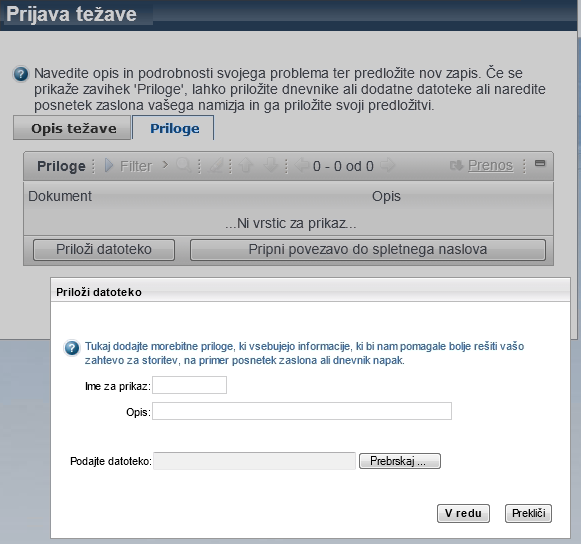 Ko so vsi potrebni podatki vnešeni, se ustvari storitveni zahtevek z izbiro gumba »Predloži zdaj«.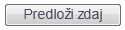 Po predložitvi se odpre potrditveno sporočilo, hkrati pa je odgovorna skupina za reševanje obveščena o zahtevku.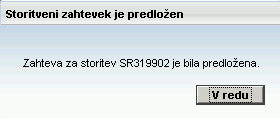 Ogled storitvenih zahtevkovNa desni strani okna pod rubriko »Moji zahtevki« se prikaže nov zahtevek in tu se lahko tudi spremlja stanje zahtevka.Če zahtevek ni prikazan, se izbere opcijo »Prikaži vse moje zahtevke …«.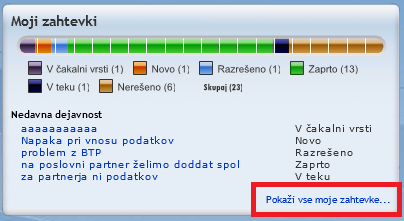 Odpre se okno, kjer so prikazani vsi storitveni zahtevki uporabnika.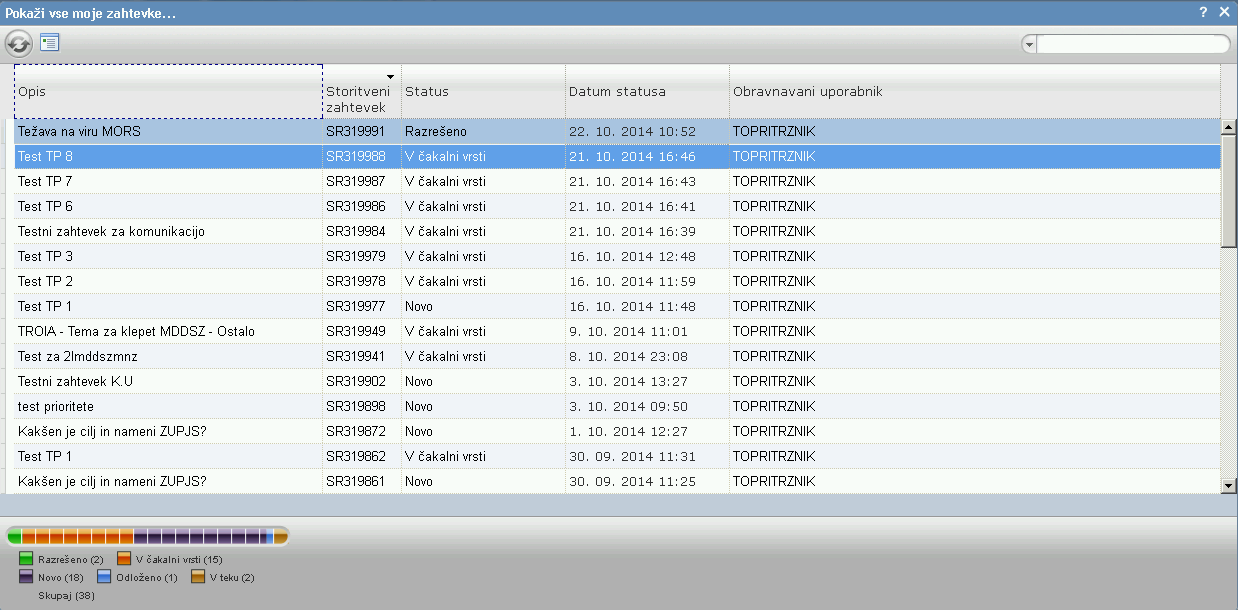 Okno se zapre s pritiskom na gumb »Zapri« .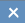 Ko je najden in izbran ustrezni storitveni zahtevek, se z izbiro gumba  odpre okno s podrobnostmi storitvenega zahtevka. To lahko storimo tudi preko dvoklika na posamičen zahtevek v pregledu »Pokaži vse moje zahtevke« ali pa enostavno s klikom na zahtevek v rubriki »Moji zahtevki«.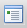 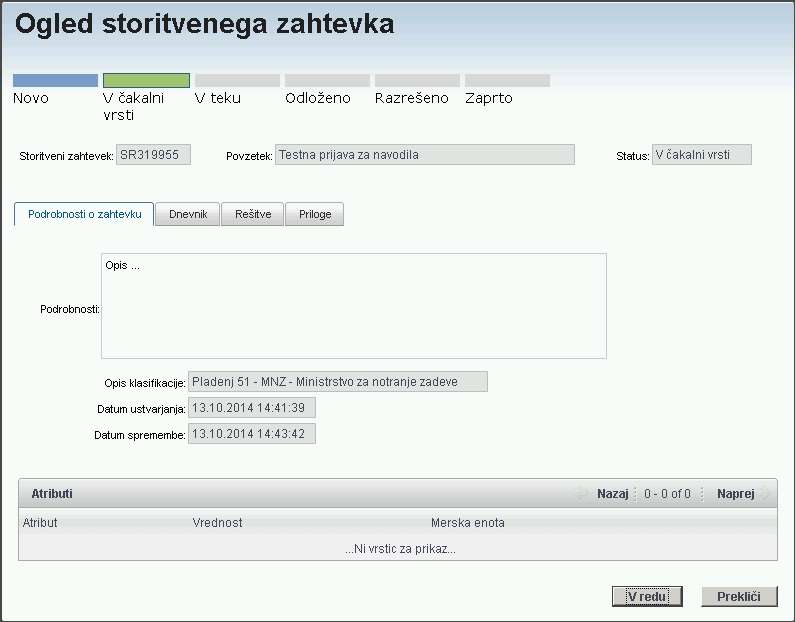 V ogledu zahtevka je grafično in v polju prikazan trenutni status, številka in opis zahtevka.Obveščanje o storitvenem zahtevkuKo je nov storitveni zahtevek prevzet v reševanje se mu spremeni status iz »Novo« v »V čakalni vrsti«. Takrat uporabnik dobi elektronsko obvestilo o prevzemu zahtevka v reševanje. Ko se zahtevek prične reševati le ta dobi status »V teku«.Ko je storitveni zahtevek rešen, dobi status »Razrešeno«. Takrat uporabnik dobi elektronsko obvestilo o končanju storitvenega zahtevka.DatumVerzijaAvtorjiSpremembe21.9.20161.0Tomaž Pritržnik, Tadej SadarOsnovna verzija dokumenta26.9.20161.1Nika RebernikDopolnitve28.8.20171.2Nika RebernikDopolnitve glede na izkušnje na terenu28.5.20182.0Nika RebernikOblikovna ureditev dokumenta gleda na predpisano obliko dokumentov na MJU10.10.20182.1Nika RebernikDopolnitev (Prioritete)10.1.20192.2Nika RebernikDopolnitev (Moja sredstva)PojemRazlagaStoritveni zahtevek (SR)Zahtevek, ki ga pošlje uporabnik – vsaka uporabniška zahteva je najprej SR. V primeru vsebinskega vprašanja se rešuje SR, v primeru tehničnega vprašanja nastane INC ali DN, lahko celo Sprememba ali Problem.